Львівський національний університет імені Івана ФранкаІнститут післядипломної освіти та доуніверситетської підготовкиЦентр неперервної освіти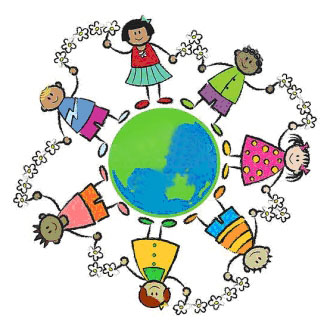 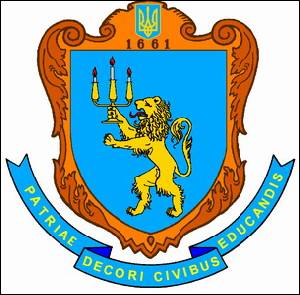 оголошує набір на 1 семестр 2016-2017 н.р. на мовні курси 1) Семестрові мовні курси (англійська, німецька, польська, іспанська, французька, грецька мови)Умови навчання:Термін навчання на одному рівні становить два семестри (144 академічні години).Після завершення відповідного рівня слухачі складають випускний іспит з отриманням (або без отримання) свідоцтва. Свідоцтво  надає право автоматично (тобто без вступного тесту) записатися на наступний рівень.Вступний та випускний іспити – безкоштовні. Вартість навчання 2) Курси розмовної англійської мови за програмою English Speaking Club - це практика активного використання розмовної англійської мови, спрямована на подолання мовного бар’єру для слухачів, які володіють рівнем pre-intermediate (А2), intermediate (В1) або upper-intermediate (В2).Кількість осіб в групі –  10-12.Кількість академічних годин – 36.Вартість навчання – 600 грн. за 1 семестр.Прийом заяв на мовні курси - до 23 вересня 2016 р.Вступний іспит для визначення рівня мовної компетенції – 24 вересня 2016 р. (субота) о 10.00.Початок навчання – з жовтня 2016 року.Запис на курси  здійснюється з 10.00 до 16.00:за адресою: м.Львів, вул. Січових Стрільців, 16, кім.103 (Центр неперервної освіти);cno-ipodp@ukr.netДовідки за телефонами: (032) 239-44-89; 0677059962.мовакількість слухачів в групівартість навчання за 1 семестр (72 акад. год.)англійська мова 14-15860 грн.німецька мова 10-121200 грн.польська мова10-121200 грн.іспанська мова 8-101900 грн.французька мова 8-101900 грн.грецька мова8-101900 грн.